Фотоматериал 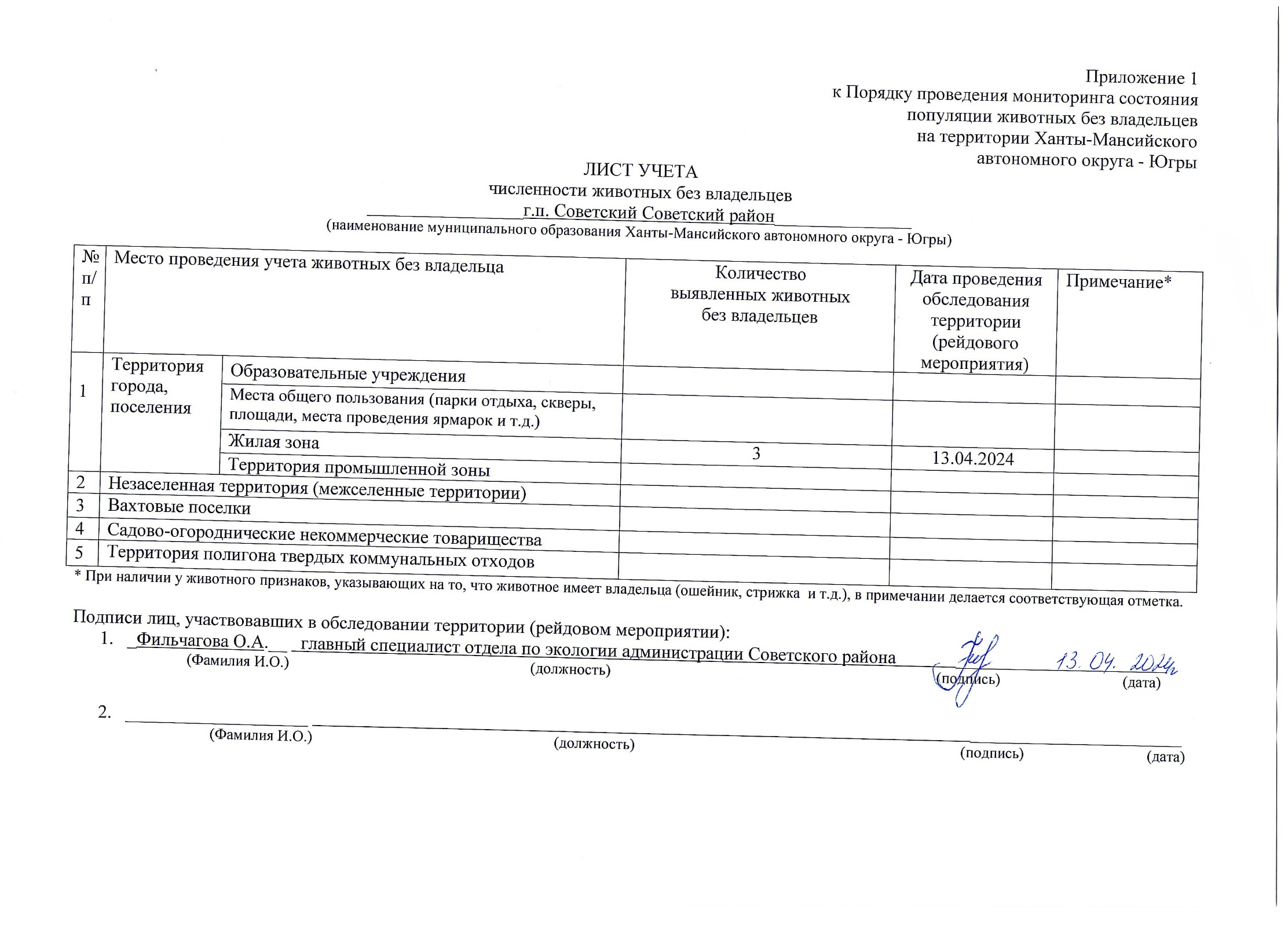 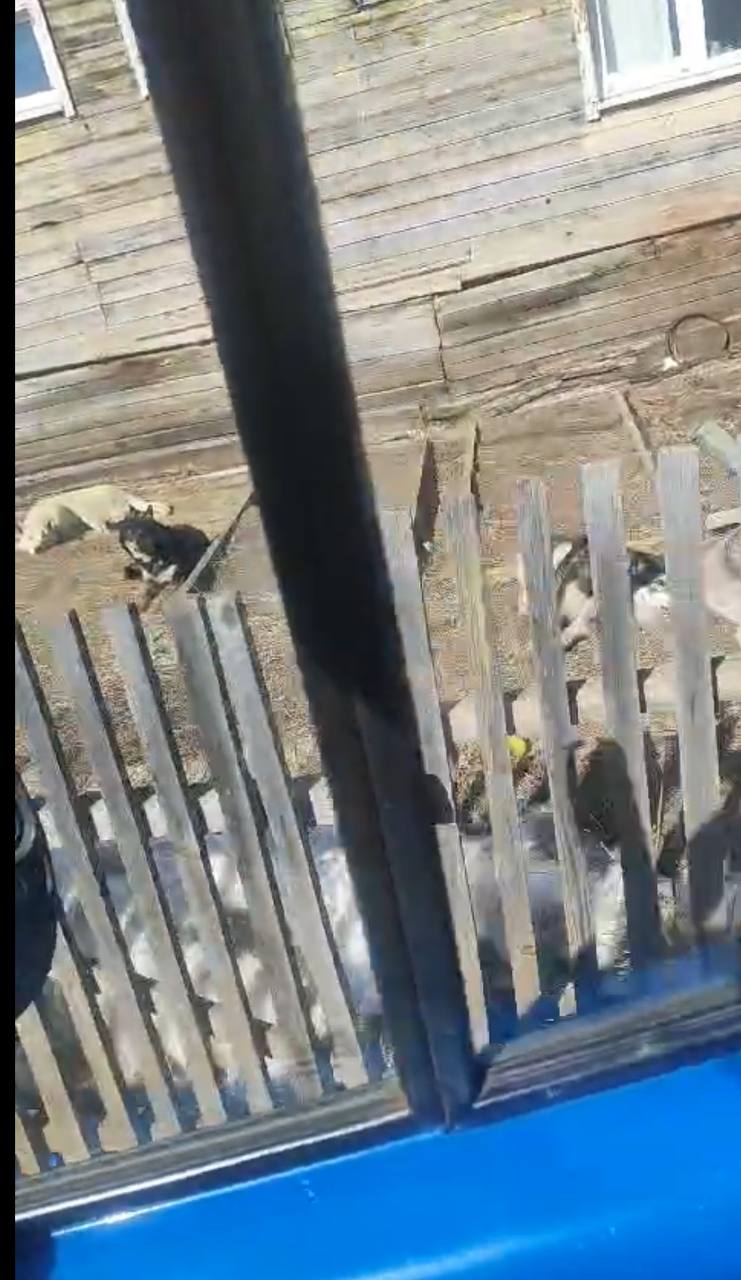 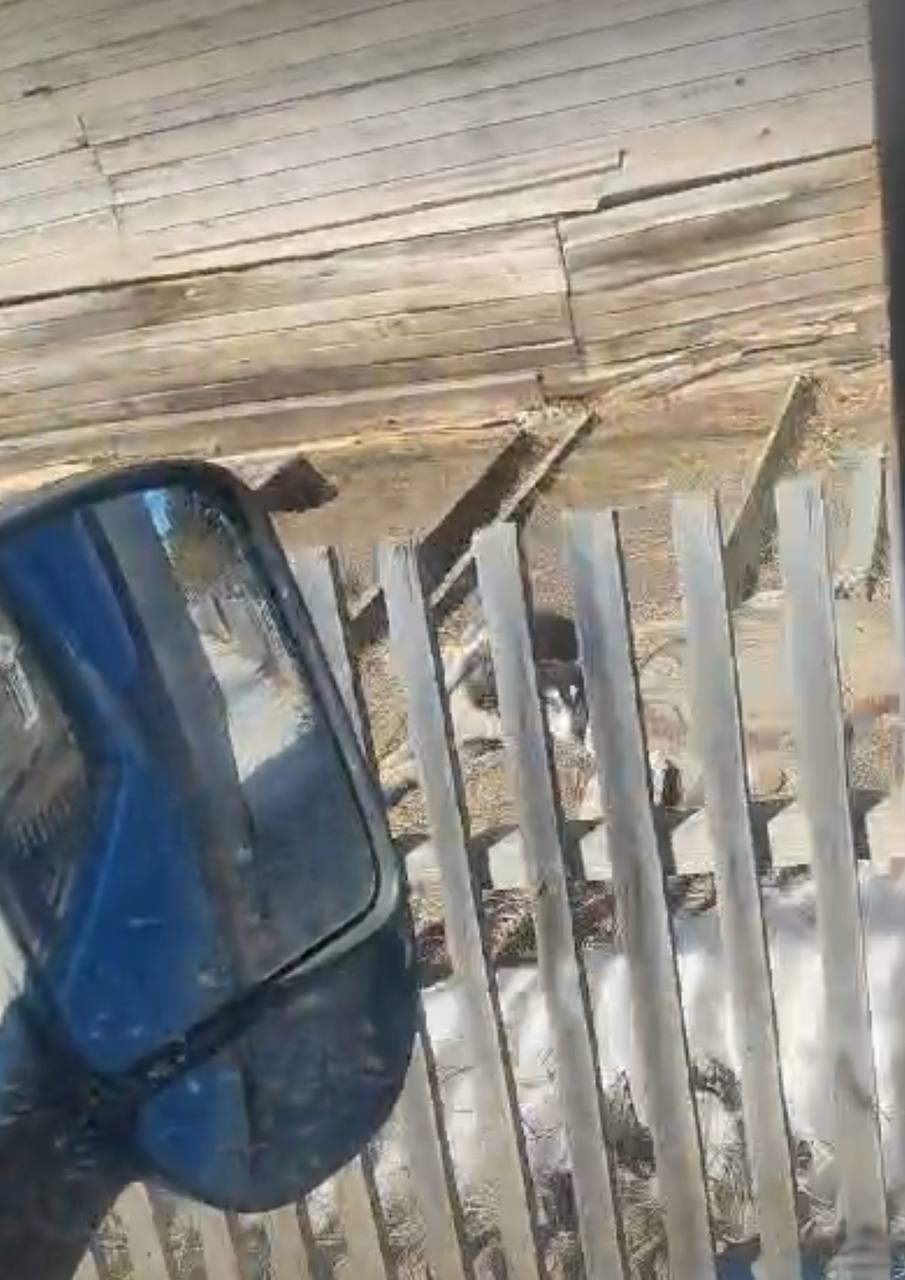 г.п. Советский  ул. Киевская, д. 41-43г.п. Советский  ул. Киевская, д.41-43